Первообразная функция и неопределенный интеграл1. Под дифференцированием функциимы понимаем нахождение производной .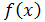 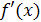 2. Нахождение функции по заданной ее производной  называют операцией интегрирования.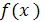 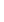 3. Таким образом, операция интегрирования обратно операции дифференцирования. Следовательно, операция интегрирования состоит в том, что по заданной производной  находят (восстанавливают ) функцию .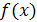 Определение первообразной функцииФункцию у= F (x) называют первообразной для функции у=f (x) на заданном промежутке Х, если для всех х ∈ Х выполняется равенство: F′(x) = f (x)Можно прочесть двумя способами:f производная функции FF первообразная для функции fСвойство первообразныхЕсли F(x) — первообразная для функции f(x) на заданном промежутке, то функция f(x) имеет бесконечно много первообразных, и все эти первообразные можно записать в виде F(x) + С, где С — произвольная постоянная.Геометрическая интерпретацияГрафики всех первообразных данной функции f (x) получаются из графика какой-либо одной первообразной параллельными переносами вдоль оси Оу.Правила вычисления первообразныхПервообразная суммы равна сумме первообразных. Если F(x) — первообразная для f(x), а G(x) — первообразная для g(x), то F(x) + G(x) — первообразная для f(x) + g(x).Постоянный множитель можно выносить за знак производной. Если F(x) — первообразная для f(x), и k — постоянная, то k·F(x) — первообразная для k·f(x).Если F(x) — первообразная для f(x), и k, b — постоянные, причём k ≠ 0, то 1/k · F(kx + b) — первообразная для f(kx + b).Запомни!Любая функция F(x) = х2 + С, где С — произвольная постоянная, и только такая функция, является первообразной для функции f(x) = 2х.Например:F'(x) = (х2 + 1)' = 2x = f(x);f(x) = 2х , т.к. F'(x) = (х2 – 1)' = 2x = f(x);f(x) = 2х , т.к. F'(x) = (х2 –3)' = 2x = f(x); Таблица первообразных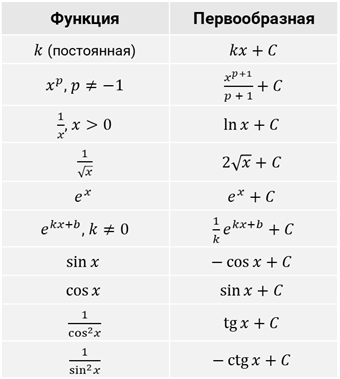 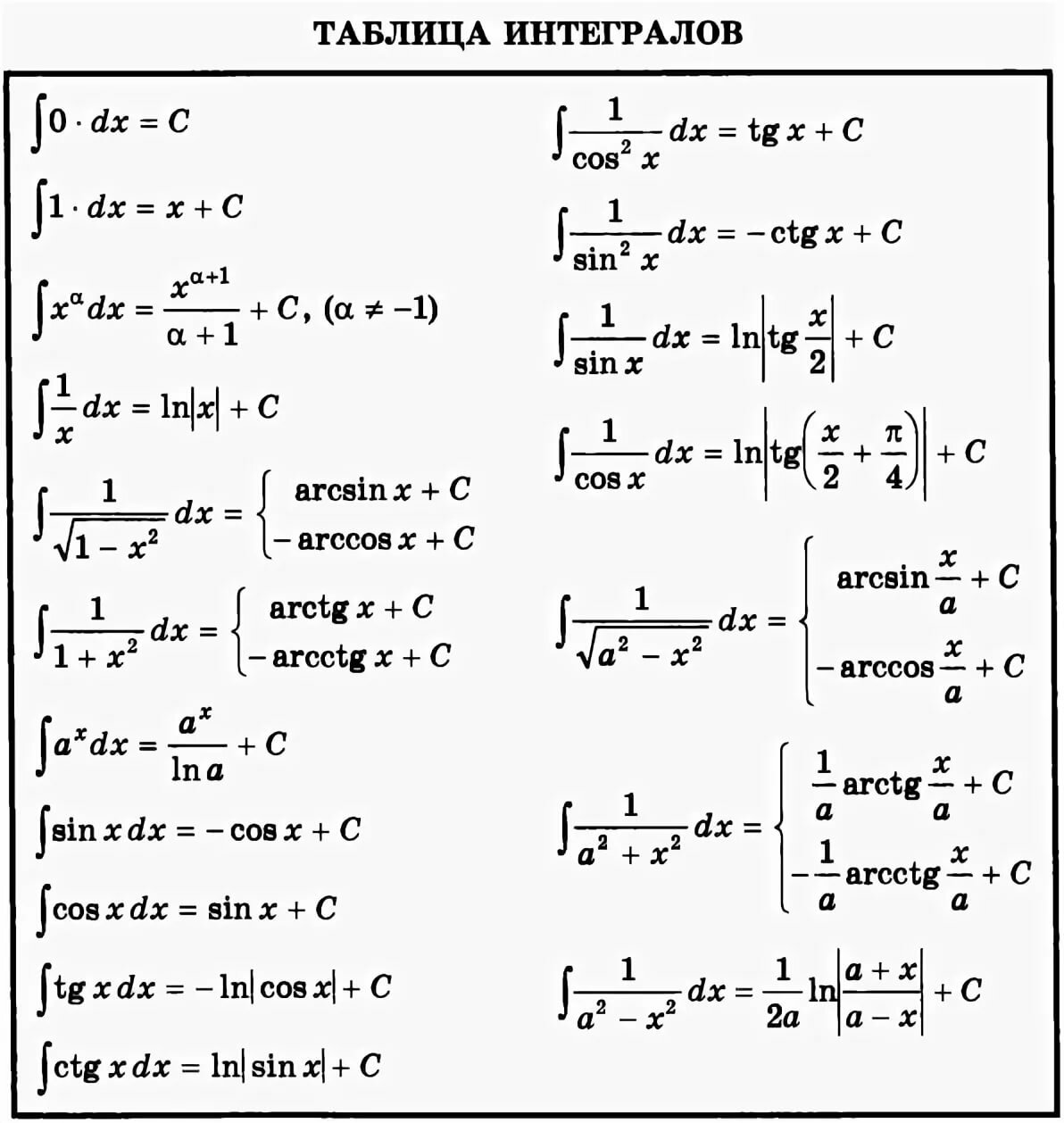 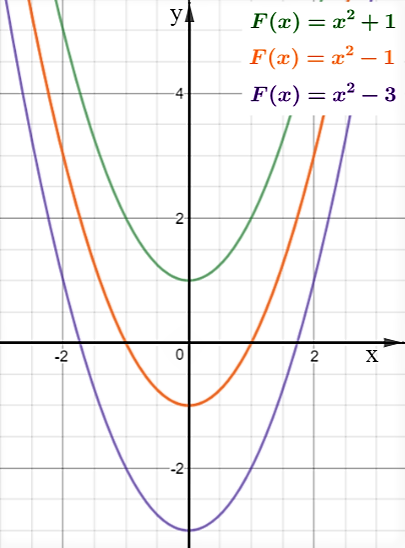 Связь между графиками функции и ее первообразной:Если график функции f(x)>0 на промежутке, то график ее первообразной F(x) возрастает на этом промежутке.Если график функции f(x)<0 на промежутке, то график ее первообразной F(x) убывает на этом промежутке.Если f(x)=0, то график ее первообразной F(x) в этой точке меняется с возрастающего на убывающий (или наоборот).Для обозначения первообразной используют знак неопределённого интеграла, то есть интеграла без указания пределов интегрирования.Неопределенный интегралОпределение:Неопределённым интегралом от функции f(x) называется выражение F(x) + С, то есть совокупность всех первообразных данной функции f(x). Обозначается неопределённый интеграл так:    dx=F(x)+Cгдеf(x) — называют подынтегральной функцией;f(x) dx — называют подынтегральным выражением;x — называют переменной интегрирования;F(x) — одна из первообразных функции f(x);С — произвольная постоянная.Основные свойства первообразной функции.1.Теорема . Если функция F(x) есть первообразная для функции f(x) на промежутке X то при любой постоянной функция F(x)+C также является первообразной для функции f(x) на промежутке X . любую первообразную функции f(х) на промежутке Х можно записать в виде F(x)+C.2. Геометрически основное свойство первообразных можно интерпретировать так: графики всех первообразных данной функции f (x) получаются с помощью параллельного переноса любого из этих графиков вдоль оси ОУ.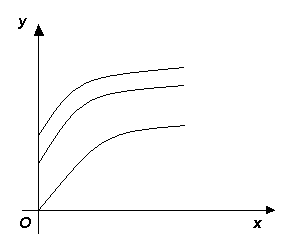 Криволинейная трапеция и ее площадьОпределение. Криволинейной трапецией называют фигуру, ограниченную графиком неотрицательной и непрерывной на отрезке функции f, ОХ и прямыми х=а и х =b.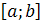 Теорема . Пусть f -непрерывная и неотрицательная на отрезке  функция, а S - площадь соответствующей криволинейной трапеции . Tогда если F есть первообразная для f на интервале , содержащем отрезок ,то S=F(b)-F(a).Формула Ньютона -Лейбница1. Интегралом от а до b функции f называют приращение первообразной F этой функции , т.е. F(b)-F(a).2. Интеграл от а до b функции f обозначается так: , числа a и b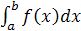 называют пределами интегрирования , a- нижним, b- верхним пределом. Знак называют знаком интеграла, функцию f- подынтегральной функцией, х- переменной интегрирования.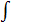 3.  -это равенство называют формулой Ньютона – Лейбница.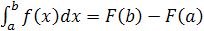 4. Формулу для вычисления площади криволинейной трапеции с помощью интеграла можно записать таким образом: Формула верна для любой функции f , непрерывной на отрезке .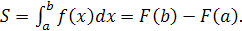 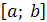 Вычисление площадей с помощью интегралаПусть функция f непрерывна и неотрицательна на отрезке . Тогда площадь соответствующей криволинейной трапеции находится по формуле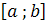 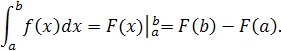 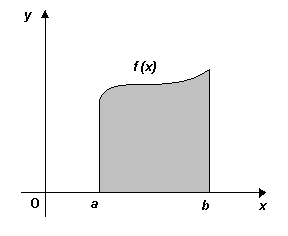 2. В том случае, когда непрерывная функция f(x) неположительна на отрезке , для вычисления площади криволинейной трапеции следует использовать формулу S= 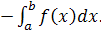 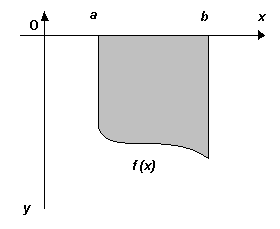 3. Пусть функция f(x ) непрерывна на отрезке и принимает на этом отрезке как положительные ,так и отрицательные значения. Тогда нужно разбит отрезок на такие части, в каждой на которых функция не изменяет свой знак, затем вычислить по приведенным выше формулам соответствующие этим частям площади и эти площади сложить.Например, площадь фигуры, изображенной на рисунке, находится по формуле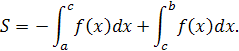 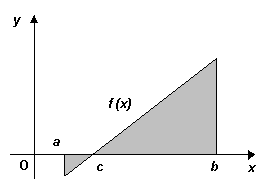 4. Площадь фигуры, ограниченной графиками двух непрерывных функций  и  и двумя прямыми х=а и х=b, где  на отрезке , находится по формуле 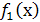 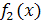 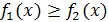 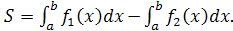 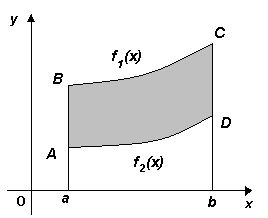 Практическая часть.Задачи с решениямиЗадача 1.Найти все первообразные функцииа) г)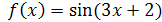 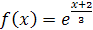 б)  д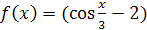 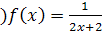 в) е)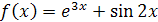 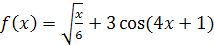 ж)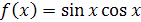 Пользуясь таблицей первообразных элементарных функций и свойствами первообразных решим :а) 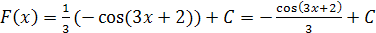 б)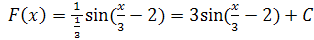 в) 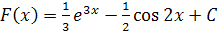 г) 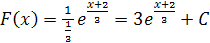 д) 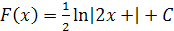 е) 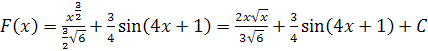 ж)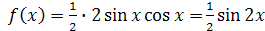 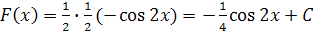 Задача 2. Найти первообразную для функции )= график которой 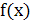 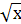 Вычисление площадей фигур с помощью интеграла.Задача 1.Найти площадь фигуры, ограниченной осью ОХ и параболой 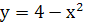 Решение. Находим пределы интегрирования :  ,  тогда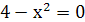 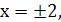 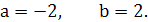 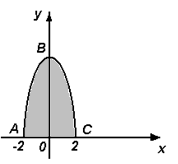  (кв.ед)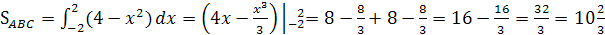 Задача 2. Найти площадь фигуры, ограниченной прямыми   осью и графиком функции .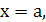 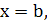 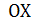 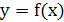 a=1 , b=8 , = .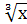 Решение: f(x)= , a=1 , b=8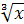 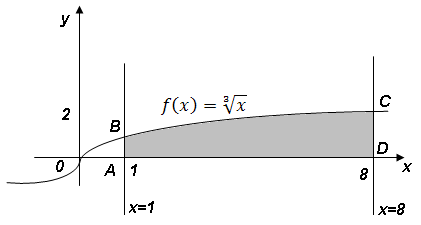 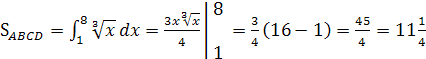 Задача 3. Вычислите площадь фигуры, ограниченной параболой  и прямой, проходящей через точки (4;0) , (0;4) .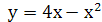 Решение: Запишем уравнение прямой, проходящей через точки (4;0) и (0;4).Подставив в уравнение прямой координаты заданных точек, получим систему уравнений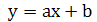  , найдем 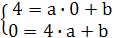 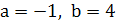 Следовательно, уравнение прямой имеет вид  .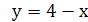 Абсциссы общих точек прямой и параболы определим : , ,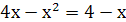 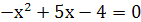 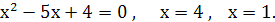 Искомую площадь вычислим как разность площадей криволинейной трапециии треугольника .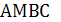 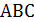 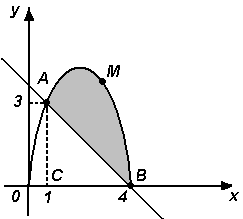 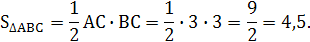 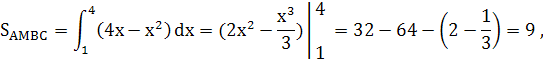 Итак, площадь искомой фигуры 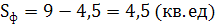 